г. ЯкутскОб утверждении штатного расписания на 2022-2023 уч.гг.В соответствии с постановлением Окружной администрации города Якутска от 05 июня 2019 года № 152п «Об утверждении Положения об оплате труда работников муниципальных образовательных учреждений городского округа «город Якутск» постановлением Окружной администрации города Якутска от 02 июня 2016 года №150 п «Об утверждении Порядка формирования муниципального задания на оказание муниципальных услуг (выполнение работ) в отношении муниципальных учреждений и финансового обеспечения выполнения муниципального задания», Положения об оплате труда работников Муниципального бюджетного учреждения дополнительного образования «Детско-юношеская спортивная школа №1» городского округа «город Якутск» от 23 сентября 2019 г., №32-1 (с изменениями от 13 декабря 2021 г., № 03-02/198) и приказа Управления физической культуры и спорта Окружной администрации города Якутска «Об изменении штатных единиц детско-юношеских спортивных школ городского округа «город Якутск» от 29 апреля 2022 г., № 853р,ПРИКАЗЫВАЮ: 1. Утвердить с 01 сентября 2022 года штатное расписание МБУ ДО ДЮСШ №1 согласно приложению к настоящему приказу.Директор                                                                                                 И.П. БелолюбскийУТВЕРЖДАЮДиректор_____________ И.П. БелолюбскийПриказом №01-08/ ____ от «_____» _________2022 г.Штатное расписание  МБУ ДО ДЮСШ №1Муниципальное бюджетное учреждение дополнительного образования «Детско-юношеская спортивная школа №1» городского округа «город Якутск»(МБУ ДО ДЮСШ № 1)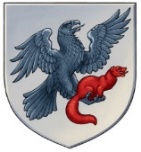 «Дьокуускай куорат» куораттааҕы уокуругун«1 нүɵмэрдээх оҕо спортивнай оскуолата»эбии үɵрэхтээhиҥҥэмуниципальнай бюджет тэрилтэтэ ул. Дзержинского 5, г. Якутск, 677000, тел/факс. (4112)34-14-62, тел. (4112)42-01-05, e-mail: dush1ykt@mail.ruул. Дзержинского 5, г. Якутск, 677000, тел/факс. (4112)34-14-62, тел. (4112)42-01-05, e-mail: dush1ykt@mail.ruул. Дзержинского 5, г. Якутск, 677000, тел/факс. (4112)34-14-62, тел. (4112)42-01-05, e-mail: dush1ykt@mail.ruПРИКАЗ«_26_» _сентября_  2022 г.                                                                                    №01-08/_57-1_                                                                 ПРИКАЗ«_26_» _сентября_  2022 г.                                                                                    №01-08/_57-1_                                                                 ПРИКАЗ«_26_» _сентября_  2022 г.                                                                                    №01-08/_57-1_                                                                 Наименование должностиКоличество штатных единицАдминистративно управленческий персоналДиректор1,00Заместитель директора  по учебно-воспитательной работе1,00Заместитель директора по административно-хозяйственной работе1,00Главный бухгалтер1,00Итого АУП4,00ПКГ «Педагогические кадры»Методист1,00Инструктор-методист1,00Старший инструктор-методист ЦТ ВФСК ГТО1,00Методист ЦТ ВФСК ГТО1,00Старший тренер-преподаватель15,00Тренер-преподаватель38,34Итого педагогических работников57,34ПКГ «Служащие»Специалист по кадрам1,00Специалист по гос. закупкам1,00Специалист по охране труда1,00Секретарь1,00Бухгалтер 1,00Программист1,00Итого служащих6,00ПКГ «Медицинские работники»Медицинская сестра 1,00Итого медицинских работников1,00ПКГ «Профессии рабочих»Сторож8,00Водитель1,00Рабочий по комплексному обслуживанию и ремонту зданий1,00Уборщик служебных помещений6,00Дезинфектор1,00Уборщик территорий1,50Сантехник 0,5Электрик 1,00Итого рабочих 20,00Всего по учреждению88,34